Terms of Reference –Testing Task Force ProposalTTF T003 (Ref. Body MTS)TTCN-3 Maintenance and Testing 2020Summary informationPart I –TTF Technical Proposal Rationale & ObjectivesRationale The TTCN-3 testing language has intensively been developed by ETSI during the last 15 years. By today, TTCN-3 has become a significantly important testing technology in different domains (see more details at http://www.ttcn-3.org/index.php/about/references/applicatio-domains). It is used by standardization bodies as well as by EU research projects and open source initiatives. TTCN-3 reached very high deployment at various ETSI member companies. The language is also endorsed by ITU-T as the Z.16x and Z.17x Recommendation series.In standardization TTCN-3 is an enabler technology for several conformance, end-to-end and interoperability test standards. 3GPP uses it for several UE conformance test suites from Rel. 8 onward, for LTE, VoLTE and lately for NB-IoT. ETSI TBs INT, ERM. In the C-ITS area several TTCN-3 test suites have been developed and they are playing important roles in ITS PlugtestsTM events, with automated C-ITS interoperability testing being in progress. In 2016 oneM2M has started using TTCN-3 for IoT/M2M conformance test development that has been continued in ETSI smartM2M from 2017. Other bodies and alliances using TTCN-3 are TCCA, EUROCONTROL, MOST and AUTOSAR (see more details at http://www.ttcn-3.org/index.php/about/references).In research at least 12 big projects from different domains are known to use TTCN-3, among them the EU projects MIDAS, IoT.EST, ARMOUR, PHANTOM, 5GTANGO and SMESEC (see details in at http://www.ttcn-3.org/index.php/about/references/projects). In the smart grid area CEAList has developed a model driven testing solution, using TTCN-3 to implement the user domain of the solution. The open source Eclipse project IoT-Testware is using TTCN-3 to develop conformance and security test suites for IoT protocols with major contribution from Fraunhofer FOKUS and relayr (https://projects.eclipse.org/projects/technology.iottestware). The Osmocom project is an open source initiative implementing mobile communication standards, including GSM, DECT, TETRA, 3G and others (https://osmocom.org/) and intensively using TTCN-3 for functional and regression testing. TTCN-3 plays an important role in the industry as well. TTCN-3 is used by several ETSI member and non-member companies as an essential test enabler language (e.g. Ericsson, Easy Global Market, Software Radio Systems).Especially industrial users want low time to market of their new products. For this reason, they have introduced agile ways of working with continuous integration (CI) and continuous delivery (CD) machineries. Agile and CI/CD are heavily relying on automated testing (AT), including TTCN-3 based AT solutions. Resolving new requirements and user requests with short response time is important for user satisfaction and for keeping time-to-market low.Significant number of TTCN-3 test toolsets are available on the market. At least five commercial tools, five free or open source tools and one internal test tool of an industrial ETSI members are known to exist (http://www.ttcn-3.org/index.php/tools). This also indicates the high interest and use of the language. TTCN-3, as THE standard test language, serving several domains and application areas, is specified in very detail. For example, the TTCN-3 core language alone is estimated to contain about 5,000 requirements. It is of upmost importance for users of standard test suites as well as for industrial users that the TTCN-3 tools conform to the TTCN-3 language standards. This can be secured by
TTCN-3 tool conformance test suites, in a similar way as implementations of other ETSI standards (e.g. protocol specifications) are checked by means of ETSI-developed conformance test suites. In the past, the TTCN-3 tool conformance test suite development process itself has led to several language standard clarifications. TC MTS is committed to keep the language powerful still easy-to-use, up-to-date, well maintained and following the changing user needs. The series of TTCN-3 standards consists of 24 ETSI standards, altogether comprising almost 1800 pages and 3321 test cases in TTCN-3 code (145895 lines in 3702 modules) today. This commitment very high expertise and experts knowing the standards in detail. Objectives of the work to be executedTTCN-3 language evolution STFs in the past years enabled continuous maintenance and extension of the TTCN-3 standards. In parallel, the STFs developing the TTCN-3 tool conformance test suites have updated and extended the TTCN-3 tool ATS to the latest published version of the language. This has essentially contributed to the success of TTCN-3. Figure 1 picture the volume of the work completed by the TTCN-3 STFs in the past. 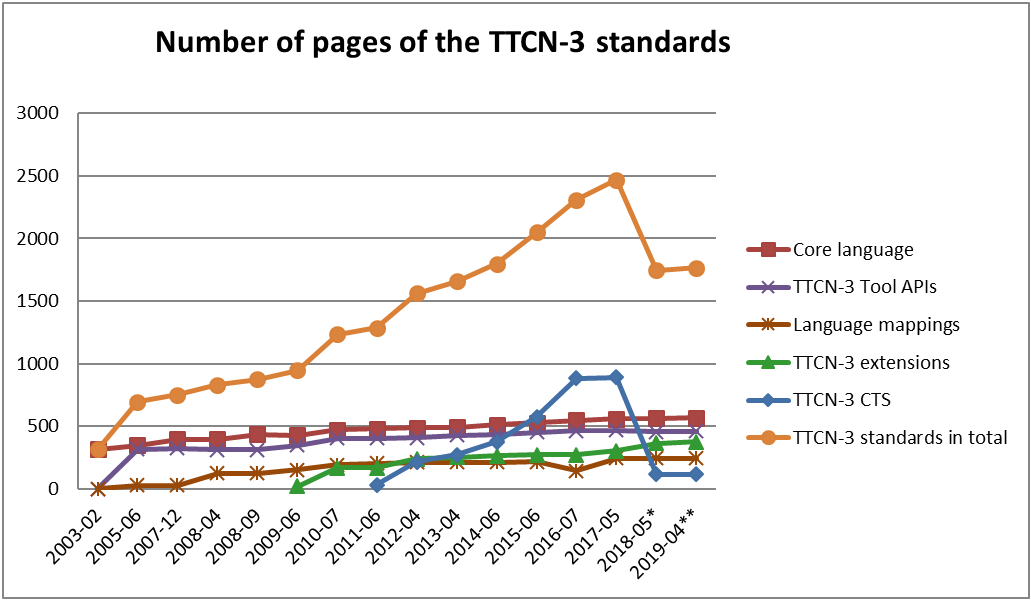 Figure 1: Number of pages of the TTCN-3 standardsNOTES: * Tool conformance test purposes and descriptions are moved to the TTCN-3 code               ** In addition, the standards contain 145895 lines of TTCN-3 source codeThe TTCN-3 language evolution part of the work comprises the following tasks:Review and resolve change requests reporting technical defects or requesting clarifications and new language features for all existing TTCN-3 language standards.Develop proposals for language extensions requested by ETSI TBs, 3GPP, oneM2M, ETSI members and the TTCN-3 community and consent the solution with the contributor(s).Implement agreed solutions.Manage the change request (CR) process.Manage the interim versions of the standard according to 3GPP needs (when requested), and the versions for approval.Present the TTCN-3 standards’ status and the work of the TTF (previously STF) at the conference(s) associated with ETSI TB MTS and at ETSI TC MTS meetings.Providing input for the updates of the TTCN-3 leaflet and the TTCN-3 web pages.The TTCN-3 tool conformance tests part of the work comprises the following tasks:Analysis of the latest published versions of the relevant TTCN-3 standards and identifying new and changed requirementsIdentifying impacted existing test cases and define new test cases for the new requirementsImplement changes and additions in the textual part of the deliverables (PICS, TSS&TP, textual part of the ATS)Implement changes and additions in the code of the ATSVerification of the test cases with test tools.Previous funded activities in the same domainTTCN-3 language development and maintenance has been a continuous ETSI activity for the last 1,5 decades due to unceasing new user requirements and the need to maintain or even further increase where possible the high quality, clarity and unambiguity of the standard.The demand to ensure the conformance of the TTCN-3 tools to the standard was first raised by TF160 in 2009, followed by TC MTS’s action of establishing STF 409, which covered about 1/3 of the clauses in the main standard with some test cases (which activity has led to the discovery of 19 issues or ambiguities in the TTCN-3 standard version v4.2.1). The TTCN-3 tool conformance test suites are being continuously updated and extended from that time. Consequences if not agreedClause 1.2 contains the achievements of past TTCN-3 language and tool conformance STFs. TC MTS is considering the availability of the language team and the communication with users and tool vendors at least as important as the numerical results.Experience from recent years showed that quick response to user requests improves efficiency and removes ambiguity both at standardization, in tool implementations and at the industrial users. Without support of the former STFs, TC MTS would not be able to respond in a timely fashion. A few examples from the last years are:Several new features, technical improvements and clarifications, requested by STF160 have been resolved in 2014, 2015 and earlier, and interim drafts versions have been produced; STF160 is baselining these interim versions for TTCN-3 tool vendors that allows using them about a year before the publication of the next versions of standards.CR 6088: resolving this CR by STF 433 in a few weeks enabled a user to test an XML-based protocol; before this only workaround with a very limited functionality was possible by complex TTCN-3 code constructs.Including IMS supplementary services into the scope of STF160, caused finding diversities in different TTCN-3 tool implementations that raised several CRs to Part-9 of the TTCN-3 standard. Existence of STF 430 allowed to resolve the problem until the summer and to provide the interim version v4.3.2 that has been used by STF160 as the baseline for tool vendors.Several issues for clarification as well as bug reports have been reported in the spring of 2010, in relation to the development of LTE UE conformance test suites by STF 160. All reported CRs has been resolved by STF 393 at its first sessions and in July 2010 the interim version v4.2.2 has been provided to STF 160 that has been used by STF160 in September as the baseline for tool vendors.ETSI Members SupportDeliverablesBase documentsTTCN-3 base documentsNOTE :	The work of the TTCN-3 maintenance TTF should always be based on the latest published base documents. If during the TTF work a new version of a base document is published, the TTF can decide to base its work on this new version.TTCN-3 conformance test suitesNew deliverablesNew TTCN-3 base deliverablesThe scope of the work items above is to produce the new versions of the existing standards, containing the changes coming from resolved change requests. No new revisions are produced for documents with no resolved CR.Upon request of STF160, intermediate versions may be produced for the requested parts. This does not require formal approval by TC MTS and will appear as a draft uploaded to the TC MTS drafts area.New TTCN-3 conformance test suite deliverablesMaximum budgetTask summary/Manpower BudgetTravel budgetFor the presentation of the TTF progress at three regular TB MTS meetings and for the promotion of the TTF work at the ETSU UCAAT conference, the following additional travel budget is needed:Part II – Details on TTF Technical Proposal Tasks, Technical Bodies and other stakeholdersOrganization of the workGeneralThe work of this TTF is split into two parts. One part deals with the work on the TTCN-3 maintenance and further development. This portion of work is based on the well-established CR resolution process. The other part of work is related to the development TTCN-3 tool conformance tests. It comprises the the usual stages of conformance test suite development.Both parts of work are carried out in parallel. Experts that contribute to both parts of work will ensure the interaction within the TTF. Further coordination within the TTF may be stimulated by submitting, discussing and resolving CRs.Organization of the work on TTCN-3 maintenance and further developmentThe CR resolution process (see MTS(10)0091) has been discussed and approved by TC MTS. Resolution of each CR comprises the following activities:review and technical discussion of the CR (all TTF members);agree technical solution (all TTF members);if no consensus is reached or the issue raises a backward incompatibility problem, consult with tool vendors and users (e.g. STF 160); if no technical agreement can be reached by the consultation, escalate the issue to the TTCN-3 Steering Group of TC MTS;develop initial proposed draft text for resolution (changes needed in the text of the relevant standard(s)) (dedicated TTF member: the CR "responsible");iterative review and agree the resolution text (CR " responsible " and one or more reviewers);implement CR resolution in the draft(s) of the standard(s) (editor of the relevant ETSI standard(s)).Joint TTF sessions requiring the TTF members working on language maintenance to be present will be needed at least, to reach the technical agreement on resolving CRs, and to discuss the technical extensions like object orientation. The drafting and reviewing the resolution text does not necessarily need joint sessions, though this phase typically raises technical issues that need joint discussion and agreement of the TTF members.The implementation of the resolved CRs in the drafts, editorial preparation of drafts for TB approval and handling possible comments during the approval and ETSI publication does not require joint working sessions.For this reason, the work on TTCN-3 language maintenance and further development will be organized in joint working sessions and “home” sessions, located at premises of the TTF members as agreed by the TTF members at the beginning of the work.Additionally, the TTF is responsible for the update of the TTCN-3 promotional and educational material (i.e., TTCN-3 leaflet, web pages, and educational slide sets). This update work will be assigned to TTF members and reviewed by the whole TTF team.Organization of the work on conformance test suites for TTCN-3 toolsThe goal of this portion of work is the updating and extension of conformance test suites for TTCN-3 tools. Therefore, the work is organized around the usual stages of conformance test suite development, i.e. delivery of an early draft, stable draft, and final draft that are defined as milestones M1–M4 below. The TTF consists of just one single phase of development.Once draft versions of the conformance test suite for TTCN-3 tools become available, they will be sent out to ETSI MTS and tool vendors outside of ETSI for review and feedback. Since there are two milestones M1 and M2 foreseen to solicit feedback, there is sufficient room for delivering an enhanced and improved conformance test suite for TTCN-3 tools that fits the needs of tool vendors.The existing conformance test suite for TTCN-3 tools will be enhanced by updating and extending it, in order to bring it in line with v4.10.1 (validated) and v4.11.1 (non-validated) of the core language standard.Effort estimation for the various tasks of the TTF is centered around the number of sessions that can be organized within the timeframe of this TTF and the number of experts involved in each task: TTF management performs Tasks 0 and 2.1Other tasks are equally shared among involved experts, with Tasks 2.2 to 2.11 comprising the main effort in this TTF.MTS Committee has established a TTCN-3 Steering Group for the direct steering of STFs and TTFs for TTCN-3 evolution and conformance tests that will closely follow the progress of this TTF. TTF outputs will also be reviewed and approved by TC MTS. It is very likely that some active TC MTS members will apply to be involved in this TTF and will hence be in direct contact with TC MTS via the usual communication means (MTS_GEN mailing list, MTS face-to-face meetings, conference calls). Support from the CTI department will also be requested and is seen as being vital to the success of this work.Creation of a Steering GroupTC MTS has created a TTCN-3 Steering Group (SG). The TTCN-3 SG will summon meetings on demand. Incidents which may require guidance by a steering group are:non- backwards compatible changes required to resolve CRs related to TTCN-3 maintenance and further language development, orCRs which can be resolved in several ways and where the TTF cannot agree on one way.Other interested ETSI Technical BodiesAll ETSI TBs developing or maintaining conformance and end-to-end test suites or interoperability test specifications also defined in TTCN-3 are receivers of the work done by the proposed TTF.In particular, the TTF is in direct communication with 3GPP STF 160 leader regarding TTCN-3 language questions; ITS conformance and interoperability tests are also being developed in TTCN-3 and using the newest features of the language.Other stakeholdersITU-T Study Group 17: ITU-T has endorsed the TTCN-3 standards produced by ETSI as ITU-T Recommendations in the Z.16x and Z17x series. TB MTS has an agreement with ITU-T SG17 on a "fast track" endorsement of the TTCN-3 standards to minimize the delay between the ETSI and ITU-T publications.The oneM2M global IoT standardization alliance has started developing IoT conformance tests in TTCN-3 in 2016, which activity has also resulted requests for new language feature. This project will continue in 2017 and may result further requests for new features or clarifications.Other fora like OMA, TCCA, Autosar and the MOST cooperation have also published test specifications in TTCN-3, therefore may use the outcome of the proposed TTF.Part III: Execution of WorkWork plan, time scale and resourcesTask descriptionThe task structure of this TTF reflects the structuring of the work in two parts. The work of the TTF is structured into three main tasks:Task 0 – Project managementTask 1 – TTCN-3 maintenance and further developmentTask 2 – Conformance test suites for TTCN-3 toolsTask 2 is structured into several subtasks.Task 0 – Project managementTask 1 – TTCN-3 maintenance and further developmentTask 2 – Conformance test suites for TTCN-3 tools and sub-tasksMilestonesTask summaryExpertise requiredTeam structure3-5 participants to ensure the following mix of competences:Part IV:	TTF performance evaluation criteria Performance IndicatorsDocument historyToR TTF T003 (Ref. Body MTS)Version: 1.5Author: Gyorgy.Rethy – Date: 2019-09-02Last updated by: ETSI – Date: 2020-03-03page 1 of 19Approval statusApproved by Ref. Body (doc ref: MTS(19)078002r3)Approved by Ref. Body (doc ref: MTS(19)078002r3)YESReference BodyRef. Body MTSRef. Body MTSRef. Body MTSETSI FundingMaximum budget : 98 900 EURMaximum budget : 98 900 EURMaximum budget : 98 900 EURMinimum of 4 ETSI Members SupportYESYESYESTime scaleFrom2020-05-012020-05-01Time scaleTo2021-05-312021-05-31Work Items See clause 3.2 belowSee clause 3.2 belowSee clause 3.2 belowTTF Roadmap referenceTTF Budget approved in GA#74 – December 2019TTF Budget approved in GA#74 – December 2019TTF Budget approved in GA#74 – December 2019ETSI MemberSupporting delegateMotivationTelefon AB LM EricssonDr. Gyorgy RethyTTCN-3 has an essential role in our product development, both in functional and performance testing, as well as in product deployment. It is essential for Ericsson that new language requirements, requests for clarification and user complaints arising during software development are resolved within a short timeframe.Telecom ItaliaGiulio Carmelo MaggioreTTCN-3 promotion and use for increasing the quality of standards and implementations in the network.Institut fur Informatik, Universitaet GoettingenDieter HogrefeThe University of Gottingen is interested in the further development of TTCN-3, because we are involved in several research and development projects where testing with TTCN-3 plays a central role. TTCN-3 can only keep such a central role, if TTCN-3 is continuously maintained and adapted to the new challenges of testing.Fraunhofer FOKUSIna SchieferdeckerTTCN-3 plays a central role in our R&D projects and in our training programs. We run e.g. an automotive IOP test stand for Car2X communication based on TTCN-3 and a reference test system for IHE/HL7-based solutions likewise based on TTCN-3. In addition, our automated test generation methods and tools use TTCN-3 as target test specification so that in various respects a continuously maintained and evolving TTCN-3 is essential for our workSpirentStephan PietschFor Spirent, being one of the main TTCN-3 tool provider the maintenance is crucial for its success and TTCN-3's success at its customers and users. Continuous development and enhancement of the language is one of its main USPs.
From end-users we understand that the compatibility of TTCN-3 tools applied is crucial for the further deployment of TTCN-3, at companies and at standardisation bodies and for gremias.OU ElviorAndrus LehmetsElvior is TTCN-3 tool provider and contributes actively into TTCN-3 evolution. Effective resolving CR-s raised by TTCN-3 users strengthens TTCN-3 position in test automation market and therefore has impact to our business. It is important that different tool vendors interpret all aspects of TTCN-3 language in a similar way, output of this TTF will help to achive this target.BroadbitAndras KovacsBroadbit is using TTCN-3 tools for providing testing and integration services for ITS (Intelligent Transportation Systems) and V2G (Vehicle-to-Grid) technologies. When working with emerging technologies, it is especially important that the testing tool must be reliable and unambiguous.DocumentTitleCurrent StatusExpected date for stable documentETSI ES 201 873-1 V4.11.1Part 1: TTCN-3 Core LanguagePublished2019-04ETSI ES 201 873-4 V4.6.1Part 4: TTCN-3 Operational SemanticsPublished2017-05ETSI ES 201 873-5 V4.8.1Part 5: TTCN-3 Runtime Interface (TRI)Published2017-05ETSI ES 201 873-6 V4.11.1Part 6: TTCN-3 Control Interface (TCI)Published2019-04ETSI ES 201 873-7 V4.7.1Part 7: Using ASN.1 with TTCN-3Published2018-05ETSI ES 201 873-8 V4.7.1Part 8: The IDL to TTCN-3 MappingPublished2017-05ETSI ES 201 873-9 V4.10.1Part 9: Using XML schema with 
TTCN-3Published2019-05ETSI ES 201 873-10 V4.5.1Part 10: TTCN-3 Documentation Comment SpecificationPublished2013-04ETSI ES 201 873-11 V4.8.1Part 11: Using JSON with TTCN-3Published2018-05ETSI ES 202 781 V1.7.1TTCN-3 Language Extensions: Configuration and Deployment SupportPublished2019-04ETSI ES 202 782 V1.3.1TTCN-3 Language Extensions: TTCN-3 Performance and Real Time TestingPublished2015-06ETSI ES 202 784 V1.6.1TTCN-3 Language Extensions: Advanced ParameterizationPublished2017-04ETSI ES 202 785 V1.6.1TTCN-3 Language Extensions: Behaviour TypesPublished2018-05ETSI ES 202 786 V1.4.1TTCN-3 Language Extensions: Support of interfaces with continuous signalsPublished2017-05ETSI ES 202 789 V1.4.1TTCN-3 Language Extensions: Extended TRIPublished2015-06ETSI ES 203 022 V1.3.1TTCN-3 Language Extensions: Advanced MatchingPublished2019-04ETSI ES 203 790 V1.1.1TTCN-3 Language Extensions: Object Oriented featuresPublished2019-01DocumentTitleCurrent StatusExpected date for stable documentETSI TS 102 950-1 V1.7.1Methods for Testing and Specification (MTS);TTCN-3 Conformance Test Suite;Part 1: Implementation Conformance Statement (ICS)Published2018-11ETSI TS 102 950-2 V1.7.1Methods for Testing and Specification (MTS);TTCN-3 Conformance Test Suite; Part 2: Test Suite Structure and Test Purposes (TSS&TP)Published2018-11ETSI TS 102 950-3 V1.7.1Methods for Testing and Specification (MTS);TTCN-3 Conformance Test Suite; Part 3: Abstract Test Suite (ATS) and Implementation eXtra Information for Testing (IXIT)Published2018-11ETSI TS 103 253 V1.4.1Methods for Testing and Specification (MTS); Conformance test suite for using XML schema with TTCN-3; Part 1: Implementation Conformance Statement (ICS)Published2018-11ETSI TS 103 254 V1.4.1Methods for Testing and Specification (MTS); Conformance test suite for using XML schema with TTCN-3; Part 2: Test Suite Structure and Test Purposes (TSS&TP)Published2018-11ETSI TS 103 255 V1.4.1Methods for Testing and Specification (MTS); Conformance test suite for using XML schema with TTCN-3; Part 3: Abstract Test Suite (ATS) and Implementation eXtra Information for Testing (IXIT)Published2018-11DTS/MTS-103663-1
(TS 103 663-1)TTCN-3 Object Oriented extensions Conformance Test Suite - Part 1 : Implementation Conformance StatementUnder developmentDTS/MTS-103663-2
(TS 103 663-2)TTCN-3 Object Oriented extensions Conformance Test Suite - Part 2: Test Suite Structure & Test PurposeUnder developmentDTS/MTS-103663-3
(TS 103 663-3)TTCN-3 Object Oriented extensions Conformance Test Suite - Part 3: Abstract Test Suite & IXITUnder developmentDeliv.Work Item codeStandard numberWorking titleExpected date for publicationD1Part 1: TTCN-3 Core LanguageD2Part 4: TTCN-3 Operational SemanticsD3Part 5: TTCN-3 Runtime Interface (TRI)D4Part 6: TTCN-3 Control Interface (TCI)D5Part 7: Using ASN.1 with TTCN-3D6Part 8: The IDL to TTCN-3 MappingD7Part 9: Using XML schema with
TTCN-3D8Part 10: TTCN-3 Documentation Comment SpecificationD9Part 11: Using JSON with TTCN-3D10TTCN-3 Language Extensions: Configuration and Deployment SupportD11TTCN-3 Language Extensions: TTCN-3 Performance and Real Time TestingD12TTCN-3 Language Extensions: Advanced ParameterizationD13TTCN-3 Language Extensions: Behaviour TypesD14TTCN-3 Language Extensions: Support of interfaces with continuous signalsD15TTCN-3 Language Extensions: Extended TRID16TTCN-3 Language Extensions: Advanced MatchingD17TTCN-3 Language Extensions: Object Oriented featuresDeliv.Work Item codeStandard numberWorking titleExpected date for publicationD18Methods for Testing and Specification (MTS);TTCN-3 Conformance Test Suite;Part 1: Implementation Conformance Statement (ICS)D19Methods for Testing and Specification (MTS);TTCN-3 Conformance Test Suite; Part 2: Test Suite Structure and Test Purposes (TSS&TP)D20Methods for Testing and Specification (MTS);TTCN-3 Conformance Test Suite; Part 3: Abstract Test Suite (ATS) and Implementation eXtra Information for Testing (IXIT)D21Methods for Testing and Specification (MTS); Conformance test suite for using XML schema with TTCN-3; Part 1: Implementation Conformance Statement (ICS)D22Methods for Testing and Specification (MTS); Conformance test suite for using XML schema with TTCN-3; Part 2: Test Suite Structure and Test Purposes (TSS&TP)D23Methods for Testing and Specification (MTS); Conformance test suite for using XML schema with TTCN-3; Part 3: Abstract Test Suite (ATS) and Implementation eXtra Information for Testing (IXIT)D24TTCN-3 Object Oriented extensions Conformance Test Suite - Part 1 : Implementation Conformance StatementD25TTCN-3 Object Oriented extensions Conformance Test Suite - Part 2: Test Suite Structure & Test PurposeD26TTCN-3 Object Oriented extensions Conformance Test Suite - Part 3: Abstract Test Suite & IXITTask short descriptionBudget(EUR)T0: Project Management6 000T1: TTCN-3 maintenance and further development50 000T2.1: Listing of Changes800T2.2: TTCN-3 Part 1 new/changed features18 000T2.3: TTCN-3 Part 9 new/changed features4 000T2.4: TTCN-3 Ext. OO features new/changed features4 000T2.5: Tools/Adaptation3 000T2.6: Validation2 000T2.7: Discussion of validation results1 500T2.8: TTCN-3 Part 1 correction of tests3 000T2.9: TTCN-3 Part 9 correction of tests1 000T2.10: TTCN-3 Ext. OO features correction of tests1 000T2.11: Submission of CRs for TTCN-3 maintenance1 000TOTAL95 300EventBudget (EUR)EventBudget (EUR)MTS#80800MTS#81800MTS#82800UCAAT1 200TOTAL3 600Task 0Project managementObjectivesPlanning, organisation, and preparation of TTF meetingsOn-going reportingParticipation at SG and TC meetingsDelivery of the TTF reportsInputThis ToRInformation from the preparatory meetingTTCN-3 CRs in the ETSI Mantis systemExpertise availability information and other project management dataOutputSession planReporting TTF session plan and working progress after sessions to TC MTSMaterials for SG and TC meetingsProgress reportsFinal reportInteractionsThe TTF management will interact with the SG and TC MTSCommunicating with other interested bodies STFs and TTFs, in particular STF160Additional support will be provided by the ETSI secretariatProgress reports and final report will be presented at TC MTS meetings regularResources requiredOne or two persons able to manage the TTFCosts: 6000 EURTask 1TTCN-3 maintenance and further developmentObjectivesResolving Mantis CRs in a tool-independent and consistent – with the existing language specification – wayIn case of real or potential backward incompatibility of the preferred solution, initiate consultation with other interested bodies and projects and TTCN-3 tool vendorsIf the TTF doesn’t reach a technical consensus, or the solution – as confirmed by a tool vendor – would cause backward incompatibility with actively used existing code, the issue shall be escalated to the TTCN-3 SG for decision.Updating TTCN-3 promotional material (e.g., TTCN-3 leaflet and web pages)Updating TTCN-3 educational material (e.g., TTCN-3 slide sets)InputBase documents in clause 3.1.1 of this documentTTCN-3 CRs in the ETSI Mantis change tracker system (http://forge.etsi.org/mantis/main_page.php)TTCN-3 promotional materialTTCN-3 educational materialOutputNew drafts of the documents, which are (a) listed in clause 3.2.1 and (b) has resolved CRs ready for implementation at the end of the last TTF working session.Updated TTCN-3 promotional materialUpdated TTCN-3 educational materialInteractionsTTCN-3 SG of TC MTS, organizations and projects listed in clause 5.2 Other interested ETSI Technical Bodies, clause 5.3 Other interested Organizations outside ETSI and TTCN-3 tool vendors on a need basisETSI CTI will provide additional feedback based on TTF requestResources required3-5 TTCN-3 expertsCosts: 50 000 EURTask 2Conformance test suites for TTCN-3 toolsObjectivesExecute all sub-tasks related to the development and maintenance of Conformance test suites for TTCN-3 tools, i.e., subtasks 2.1 – 2.11.InputSee description of sub-tasks.OutputSee description of sub-tasks.InteractionsSee description of sub-tasks.Resources requiredSee description of sub-tasks.Subtask 2.1Listing of ChangesObjectivesListing of changes between the previous and last revisions of the following documents:Part 1: TTCN-3 Core Language (ETSI ES 201 873-1),Part 9: Using XML schema with TTCN-3 (ETSI ES 201 873-9), andTTCN-3 Language Extensions: Object Oriented features (ETSI ES 203 790)Assignment of work for subtasks 2.2–4.4 to the TTF experts.InputPrevious and last revisions of the following documents:Part 1: TTCN-3 Core Language (ETSI ES 201 873-1),Part 9: Using XML schema with TTCN-3 (ETSI ES 201 873-9), andTTCN-3 Language Extensions: Object Oriented features (ETSI ES 203 790)OutputList of changesAssignment of workInteractionsNoneResources requiredTTF managementCosts: 800 EURSubtask 2.2TTCN-3 Part 1 new/changed featuresObjectivesExtension of the TTCN-3 conformance test suite by writing tests for the new/changed core language features. The tests are divided intotest cases corresponding to the previous version of TTCN-3 Part 1 (to be validated in Subtask 2.6) andtest cases corresponding to the last revision of TTCN-3 Part 1 (shall remain non-validated in this TTF).Inputprevious and last revision of Part 1: TTCN-3 Core Language (ETSI ES 201 873-1),Output from Task 1, work allocation by TTF leader.OutputExtension of the TTCN-3 conformance test suite for TTCN-3 Part 1InteractionsNoneResources requiredExpertsCosts: 18 000 EURSubtask 2.3TTCN-3 Part 9 new/changed featuresObjectivesExtension of the TTCN-3 conformance test suite by writing tests for the new/changed Part 9 language features. The tests are divided intotest cases corresponding to the previous version of TTCN-3 Part 9 (to be validated in Subtask 2.6) andtest cases corresponding to the last revision of TTCN-3 Part 9 (shall remain non-validated in this TTF).Inputprevious and last revision of Part 9: Using XML schema withTTCN-3 (ETSI ES 201 873-9),Output from Task 1, work allocation by TTF leader.OutputExtension of the TTCN-3 conformance test suite for TTCN-3 Part 9InteractionsNoneResources requiredTTCN-3 expertsCosts: 4 000 EURSubtask 2.4TTCN-3 Ext. OO features new/changed featuresObjectivesExtension of the TTCN-3 conformance test suite by writing tests for the new/changed TTCN-3 Ext. OO features. The tests are divided intotest cases corresponding to the previous version of TTCN-3 Ext. OO features (to be validated in Subtask 2.6) andtest cases corresponding to the last revision of TTCN-3 Ext. OO features (shall remain non-validated in this TTF).Inputprevious and last revision of TTCN-3 Language Extensions: Object Oriented features (ETSI ES 203 790),Output from Task 1, work allocation by TTF leader.OutputExtension of the TTCN-3 conformance test suite for TTCN-3 Ext. OO featuresInteractionsNoneResources requiredTTCN-3 expertsCosts: 4 000 EURSubtask 2.5Tools/AdaptationObjectivesExtension of the TTCN-3 conformance test execution tools, as needed, to support changed language features relating to external functions, pre-processing, ports ...etc.InputFeedback from subtasks 2.2–2.4.OutputTooling for testing new/changed TTCN-3 featuresInteractionsNoneResources requiredTTCN-3 expertsCosts: 3 000 EURSubtask 2.6ValidationObjectivesValidation of the extended TTCN-3 conformance test suites with at least two TTCN-3 compilers.InputFeedback from subtasks 2.2–2.4.OutputValidation resultsInteractionsNoneResources requiredExpertsCosts: 2 000 EURSubtask 2.7Discussion of validation resultsObjectivesDiscussion of validation results with involved tool vendors, assignment of TTCN-3 conformance test suite refinement tasks as needed.InputResult from Subtasks 2.6OutputTest correction plan for Tasks 2.8–2.9.InteractionsThe TTF management will involve tool vendorsIssue resolution proposals from participating TTF experts and external tool vendors’ experts will be discussed via iterative issue resolution process.Resources requiredExpertsCosts: 1 500 EURSubtask 2.8TTCN-3 Part 1 correction of testsObjectivesCorrection and refinement of the extended core language conformance test suite, based on the validation feedback.InputResult from Subtasks 2.7OutputExtended, refined an corrected version of the TTCN-3 conformance test suite for TTCN-3 Part 1InteractionsNoneResources requiredExpertsCosts: 3000 EURSubtask 2.9TTCN-3 Part 9 correction of testsObjectivesCorrection and refinement of the extended TTCN-3 Part 9 conformance test suite, based on the validation feedback.InputResult from Subtasks 2.7OutputExtended, refined an corrected version of the TTCN-3 conformance test suite for TTCN-3 Part 9InteractionsNoneResources requiredExpertsCosts: 1000 EURSubtask 2.10TTCN-3 Ext. OO features correction of testsObjectivesCorrection and refinement of the extended TTCN-3 Ext. OO features conformance test suite, based on the validation feedback.InputResult from Subtasks 2.7OutputExtended, refined an corrected version of the TTCN-3 conformance test suite for TTCN-3 Ext. OO featuresInteractionsNoneResources requiredExpertsCosts: 1000 EURSubtask 2.11Submission of CRs for TTCN-3 maintenanceObjectivesRaising of CRs to the TTCN-3 developers over the observed language issues/ambiguitiesInputResult from subtasks 2.2–2.4 and 2.8–2.10OutputNew CRs in MantisInteractionsNoneResources requiredExpertsCosts: 1000 EURMilestoneDescriptionCut-Off DateAFirst progress report to TC MTSMTS#8012-13/05/2020ETSI DeliverableFirst Progress report to be approved by TC MTSMTS#8012-13/05/2020MilestoneDescriptionCut-Off DateBSecond progress report to TB MTSMTS#818-9/09/2020Reference Body DeliverableStable Drafts of deliverables for T2: D18 – D26MTS#818-9/09/2020ETSI DeliverableSecond Progress report to be approved by TC MTSMTS#818-9/09/2020MilestoneDescriptionCut-Off DateCFinal report to TB MTSMTS#82+ 2 weeksReference Body DeliverableFinal Drafts of all DeliverablesMTS#82+ 2 weeksETSI DeliverableFinal report to be approved by TC MTS#82MTS#82+ 2 weeksMilestoneDescriptionCut-Off DateDDeliverables published, TTF closed31/05/21CodeTask / Milestone Target DateTarget DateEstimated Cost (EUR)CodeTask / Milestone FromToEstimated Cost (EUR)Start of work01/05/20T0Project Management01/05/2031/05/216 000  T1TTCN-3 maintenance and further development01/05/2010/01/2150 000T2.1Listing of Changes01/05/2031/07/20800Milestone AFirst progress report approved by TC MTS#80 (May 20)MTS#8012-13/05/200T2.2TTCN-3 Part 1 new/changed features01/06/2031/08/2018 000T2.3TTCN-3 Part 9 new/changed features01/06/2031/08/204 000T2.4TTCN-3 Ext. OO features new/changed features01/06/2031/08/204 000T2.5Tools/Adaptation01/06/2031/08/203 000Milestone BSecond progress report approved by TC MTS #81 (September 20) and Stable Drafts for T2 Deliverables made availableMTS#818-9/09/200T2.6Validation01/09/2010/01/212 000T2.7Discussion of validation results01/09/2010/01/211 500T2.8TTCN-3 Part 1 correction of tests01/09/2010/01/213 000T2.9TTCN-3 Part 9 correction of tests01/09/2010/01/211 000T2.10TTCN-3 Ext. OO features correction of tests01/09/2010/01/211 000T2.11Submission of CRs for TTCN-3 maintenance01/05/2010/01/211 000Milestone CFinal Report and final drafts of all deliverables approved by TC MTS#82MTS#82Jan/Feb 210MilestoneDDeliverables published, TTF closed31/05/2195 300Task/ Mil.JFMAMJJASONDJFMAMT0T1T2.1MAT2.2T2.3T2.4T2.5MBT2.6T2.7T2.8T2.9T2.10T2.11MCMDPriorityQualifications and competencesHighProfessional skills in the TTCN-3 language and knowing the existing TTCN-3 standardsHighASN.1, IDL, XSD, XML and JSONHighCompiler theory and technologyHighTTCN-3 tool implementation skills (knowledge of tool APIs)Medium Testing methods (conformance, interoperability, performance and load etc.) is preferredMediumKnowlegde of communication technologies including mobile, ICT and IoT is appreciatedSelect relevant Performance indicators applicable for these ToR (X)Select relevant Performance indicators applicable for these ToR (X)Contribution from ETSI Members to TTF workContribution from ETSI Members to TTF workSteering Group meetings (number of meetings / participants / duration)XNumber of delegates directly involved in the review of the deliverablesXContributions/comments received from the Reference BodiesXContributions/comments received from other Reference BodiesXContribution from the TTF to ETSI workContribution from the TTF to ETSI workContributions to Reference Body meetings (number of documents / meetings / participants)XQuality of deliverablesQuality of deliverablesApproval of deliverables according to scheduleXRespect of time scale, with reference to start/end dates in the approved ToRXComments from Quality review by Reference BodyXComments from Quality review by ETSI SecretariatXDateAuthorStatusComments1.02019-09-02Gyorgy Rethy1.32020-02-12Ultan MulliganDRAFT1.42020-02-25ETSI/FADraftEditorials -Layout modifications- Milestones table modifications1.52020-03-03ETSIFinalUpdate before CL publication